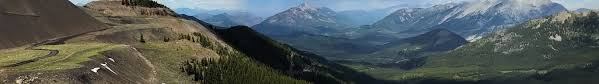 Stop Tent Mountain – Who to Write toPremier Jason KenneyEmail: premier@gov.ab.caCall: 1-780-427-2251Letters: Office of the Premier
              307 Legislature Building
              10800 - 97 Avenue
              Edmonton, Alberta T5K 2B6Minister of Environment and Parks Jason NixonEmail: aep.minister@gov.ab.caCall: 1-780-427-2391Letters: Minister of Environment and Parks               323 Legislature Building               10800 – 97 Ave	  Edmonton, Alberta T5K 2B6Minister of Energy Sonya SavageEmail: minister.energy@gov.ab.ca Call: 1-780-427-3740Letters: Minister of Energy  
               324 Legislature Building
               10800 - 97 Avenue
               Edmonton, Alberta T5K 2B6Your Local MLAFind them here: http://www.assembly.ab.ca/members/members-of-the-legislative-assemblyLethbridge West – Shannon PhillipsEmail: Lethbridge.West@assembly.ab.caCall: 403-329-4644Letters: 5th Floor
                9820 - 107 Street
                Edmonton, AB T5K 1E7Lethbridge East – Nathan NeudorfEmail: Lethbridge.East@assembly.ab.ca Call: 403-320-1011Letters: 503D Legislature Building                10800 – 97 Avenue                 Edmonton, Alberta, T5K 2B6